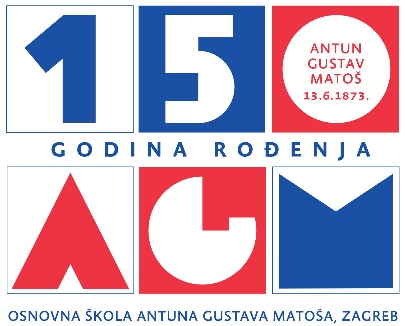 OBRAZAC ZA POLEĐINU LIKOVNOG RADAU ČAST ANTUNA GUSTAVA MATOŠANA TEMU MATOŠ U SVIJETU BOJANaziv osnovne škole: Adresa osnovne škole: IME I PREZIME UČENIKA/ICERAZREDNASLOV RADALIKOVNA TEHNIKAIME MENTORA/ICE